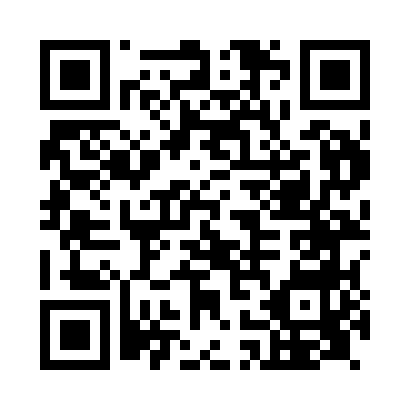 Prayer times for Scourie, Highland, UKMon 1 Jul 2024 - Wed 31 Jul 2024High Latitude Method: Angle Based RulePrayer Calculation Method: Islamic Society of North AmericaAsar Calculation Method: HanafiPrayer times provided by https://www.salahtimes.comDateDayFajrSunriseDhuhrAsrMaghribIsha1Mon2:524:201:257:1810:2911:572Tue2:534:211:257:1810:2811:563Wed2:534:221:257:1810:2711:564Thu2:544:231:257:1810:2711:565Fri2:554:251:257:1710:2611:556Sat2:564:261:267:1710:2511:557Sun2:564:271:267:1710:2411:558Mon2:574:281:267:1610:2311:549Tue2:584:301:267:1610:2111:5410Wed2:594:311:267:1510:2011:5311Thu2:594:331:267:1510:1911:5212Fri3:004:351:267:1410:1811:5213Sat3:014:361:277:1410:1611:5114Sun3:024:381:277:1310:1511:5015Mon3:034:391:277:1210:1311:5016Tue3:044:411:277:1110:1211:4917Wed3:054:431:277:1110:1011:4818Thu3:064:451:277:1010:0811:4719Fri3:074:471:277:0910:0611:4720Sat3:084:491:277:0810:0511:4621Sun3:094:501:277:0710:0311:4522Mon3:104:521:277:0610:0111:4423Tue3:114:541:277:059:5911:4324Wed3:124:561:277:049:5711:4225Thu3:134:581:277:039:5511:4126Fri3:145:001:277:029:5311:4027Sat3:155:021:277:019:5111:3928Sun3:165:051:277:009:4911:3829Mon3:175:071:276:589:4711:3730Tue3:185:091:276:579:4411:3631Wed3:195:111:276:569:4211:34